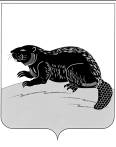 АДМИНИСТРАЦИЯ ГОРОДСКОГО ПОСЕЛЕНИЯ ГОРОД БОБРОВБОБРОВСКОГО МУНИЦИПАЛЬНОГО  РАЙОНАВОРОНЕЖСКОЙ ОБЛАСТИП О С Т А Н О В Л Е Н И Еот «15»     мая   2020 г.  №158                г.БобровОб утверждении Порядка принятиярешения о подготовке и реализациибюджетных инвестиций в объектымуниципальной собственности городского поселения город Бобров Бобровского муниципального районаВоронежской областиВ соответствии со статьей 79 Бюджетного кодекса Российской Федерации администрация городского поселения город Бобров Бобровского муниципального района Воронежской области п о с т а н о в л я е т: 1. Утвердить прилагаемый Порядок принятия решения о подготовке и реализации бюджетных инвестиций в объекты муниципальной собственности городского поселения город Бобров Бобровского муниципального района Воронежской области.2. Контроль за исполнением настоящего постановления оставляю за собой.Глава администрации  городскогопоселения город Бобров                                                  В.И. Брызгалин                                                                                                                                                                                                                                                                                       УТВЕРЖДЕН                                                                    Постановлением администрации                                                                        городского поселения город Бобров                                                                                     Бобровского муниципального района                                                                         Воронежской области                                                                  от « 15 » мая    2020 г. №158 ПОРЯДОК ПРИНЯТИЯ РЕШЕНИЯ О ПОДГОТОВКЕИ РЕАЛИЗАЦИИ БЮДЖЕТНЫХ ИНВЕСТИЦИЙ В ОБЪЕКТЫ МУНИЦИПАЛЬНОЙ СОБСТВЕННОСТИ ГОРОДСКОГО ПОСЕЛЕНИЯ ГОРОД БОБРОВ БОБРОВСКОГО МУНИЦИПАЛЬНОГО РАЙОНА ВОРОНЕЖСКОЙ ОБЛАСТИОсновные положения1. Настоящий Порядок устанавливает правила принятия решения о подготовке и реализации бюджетных инвестиций за счет средств бюджета городского поселения город Бобров Бобровского муниципального района (далее - инвестиции) в объекты капитального строительства муниципальной собственности  городского поселения город Бобров Бобровского муниципального района (далее поселение) и (или) на приобретение объектов недвижимого имущества в муниципальную собственность поселения (далее соответственно - объекты капитального строительства, объекты недвижимого имущества), в форме капитальных вложений в основные средства, находящиеся (которые будут находиться) в муниципальной собственности поселения (далее - решение), не предусмотренных муниципальными программами поселения.2. В настоящем Порядке используются следующие понятия:- «подготовка инвестиций в объекты капитального строительства и (или) объекты недвижимого имущества» - определение объектов капитального строительства, в строительство, реконструкцию, капитальный ремонт которых необходимо осуществлять инвестиции, и (или) объектов недвижимого имущества, на приобретение которых необходимо осуществлять инвестиции, и объема необходимых для этого бюджетных ассигнований, включая (при необходимости) приобретение земельных участков под строительство, подготовку проектной документации или приобретение прав на использование типовой проектной документации, информация о которой включена в реестр типовой проектной документации (в отношении жилых и административных зданий, объектов социально-культурного и коммунально-бытового назначения), и проведение инженерных изысканий, выполняемых для подготовки такой документации, проведение технологического и ценового аудита инвестиционных проектов в отношении объектов капитального строительства, а также определение муниципального заказчика и заказчика-застройщика в отношении объекта капитального строительства и (или) объекта недвижимого имущества;- «реализация инвестиций в объект капитального строительства и (или) объект недвижимого имущества» - осуществление инвестиций в строительство, реконструкцию, капитальный ремонт и (или) на приобретение объекта недвижимого имущества, включая (при необходимости) приобретение земельного участка под строительство, подготовку проектной документации или приобретение прав на использование типовой проектной документации, информация о которой включена в реестр типовой проектной документации (в отношении жилых и административных зданий, объектов социально-культурного и коммунально-бытового назначения), и проведение инженерных изысканий для подготовки такой документации, проведение технологического и ценового аудита инвестиционных проектов в отношении объекта капитального строительства.3. Инициатором подготовки проекта решения выступает администрация  городского поселения город Бобров Бобровского муниципального района (далее - администрация поселения), которая является главным распорядителем средств бюджета поселения.Не допускается при исполнении бюджета поселения предоставление инвестиций на строительство, реконструкцию, капитальный ремонт объекта капитального строительства или приобретение объекта недвижимого имущества, в отношении которых принято решение о предоставлении субсидий на капитальные вложения.Принятие решения о предоставлении инвестиций на строительство, реконструкцию, капитальный ремонт объекта капитального строительства или приобретение объекта недвижимого имущества, по которому было принято решение о предоставлении субсидии на осуществление капитальных вложений, осуществляется после признания утратившим силу этого решения либо путем внесения в него изменений, связанных с изменением формы предоставления бюджетных средств (с субсидий на бюджетные инвестиции).4. Отбор объектов капитального строительства, в строительство, реконструкцию, капитальный ремонт которых необходимо осуществлять инвестиции, а также объектов недвижимого имущества, на приобретение которых необходимо осуществлять инвестиции, производится с учетом:а) приоритетов и целей развития поселения исходя из стратегии социально-экономического развития поселения на долгосрочную перспективу и программы экономического и социального развития поселения, а также документов территориального планирования;б) необходимости выполнения задач и функций, относящихся к сфере деятельности администрации поселения, с учетом исполнения поручений губернатора и правительства Воронежской области;Подготовка проекта решения5. Решение о подготовке и реализации бюджетных инвестиций в объекты капитального строительства и объекты недвижимого имущества подготавливает администрация поселения в соответствии с ведомственной принадлежностью предполагаемых объектов осуществления бюджетных инвестиций (далее - инициатор) в форме распоряжения администрации поселения в порядке, установленном администрацией поселения.6. В проект решения может быть включено несколько объектов капитального строительства и (или) объектов недвижимого имущества.Обязательным условием осуществления бюджетных инвестиций в объекты капитального строительства является недостаточная обеспеченность поселения указанными объектами.7. Проект решения должен содержать следующую информацию по каждому объекту капитального строительства либо объекта недвижимого имущества:а) наименование объекта капитального строительства либо наименование объекта недвижимого имущества (далее - инвестиционный проект);б) направление инвестирования (строительство, реконструкция, капитальный ремонт, приобретение);в) наименование муниципального заказчика;г) мощность (прирост мощности) объекта капитального строительства, подлежащая вводу, мощность объекта недвижимого имущества;д) срок ввода в эксплуатацию (приобретения) объекта;е) сметная стоимость объекта капитального строительства в ценах соответствующих лет (при наличии утвержденной проектной документации) или предполагаемая (предельная) стоимость объекта капитального строительства либо стоимость приобретения объекта недвижимого имущества (с выделением объема инвестиций на подготовку проектной документации или приобретение прав на использование типовой проектной документации, информация о которой включена в реестр типовой проектной документации (в отношении жилых и административных зданий, объектов социально-культурного и коммунально-бытового назначения), и проведение инженерных изысканий, выполняемых для подготовки такой проектной документации, а также на проведение технологического и ценового аудита, если инвестиции на указанные цели предоставляются;ж) общий (предельный) объем инвестиций, предоставляемых на реализацию инвестиционного проекта, с выделением объема инвестиций на подготовку проектной документации или приобретение прав на использование типовой проектной документации и проведение инженерных изысканий, выполняемых для подготовки такой проектной документации, а также на проведение технологического и ценового аудита, если инвестиции на указанные цели предоставляются (в ценах соответствующих лет реализации инвестиционного проекта);з) распределение сметной стоимости объекта капитального строительства (при наличии утвержденной проектной документации) или предполагаемой (предельной) стоимости объекта капитального строительства или стоимости приобретения недвижимого имущества по годам реализации с выделением объема инвестиций на подготовку проектной документации или приобретение прав на использование типовой проектной документации, информация о которой включена в реестр типовой проектной документации (в отношении жилых и административных зданий, объектов социально-культурного и коммунально-бытового назначения), и проведение инженерных изысканий, выполняемых для подготовки такой проектной документации, а также на проведение технологического и ценового аудита, если инвестиции на указанные цели предоставляются (в ценах соответствующих лет реализации инвестиционного проекта).8. В случае необходимости корректировки проектной документации в проекте решения могут быть предусмотрены средства бюджета поселения соответственно на корректировку этой документации и проведение инженерных изысканий, выполняемых для корректировки такой документации на указанные цели.9. Инициатор направляет подготовленный проект решения с пояснительной запиской на согласование в администрацию поселения.10. Администрация поселения рассматривает проект решения в течение 15-ти дней с даты его поступления.Проект решения согласовывается в части:- касающейся оценки целесообразности направления бюджетных инвестиций на реализацию объекта капитального строительства и (или) объекта недвижимого имущества;- соответствия предельного объема бюджетных ассигнований, предусматриваемым проектом решения в текущем финансовом году и плановом периоде, бюджетным ассигнованиям, предусмотренным на исполнение соответствующего расходного обязательства решением о бюджете поселения.11. После согласования проекта решения инициатор готовит проект постановления и направляет его для дальнейшего согласования и подписания в установленном порядке.12. Внесение изменений в решение, включая изменения, предусмотренные абзацем третьим пункта 3 настоящего Порядка, осуществляется в соответствии с положениями настоящего Порядка.